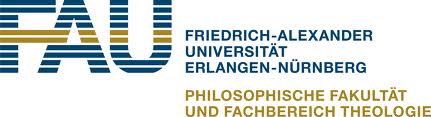 Lehrstuhl für Schulpädagogik mit dem Schwerpunkt Schulentwicklungsforschung und Experiential LearningDozent: 		Prof. Dr. Christina ZitzmannSemester: WS 2019/20Der/Die DozentIn teilt Ihnen einen Pool von Aufgaben/ Fragestellungen mit. Diese Aufgaben teilen sich auf in einen Bereich „Reproduktion“ und einen Bereich „Transfer“. Bitte kreuzen Sie in der nachfolgenden Tabelle an, wie viele Aufgaben Sie in Ihrem Portfolio bearbeiten. Daraus leitet sich dann Ihre erarbeitete ECTS-Anzahl ab und wird dementsprechend in MeinCampus eingetragen. Dafür melden Sie sich bitte mit der entsprechenden Prüfungsnummer in MeinCampus (WS 2019/20) an. Name des Studierenden:Fachsemester:Matrikelnummer:E-Mail:                                                                                           Lehramt an Hauptschulen: 		Prüfungsnr. 15201 und 152028 Aufgaben 	(4 aus dem Bereich Reproduktion und 4 aus dem Bereich 		Transfer) werden im Portfolio bearbeitet 4 ECTSLehramt an Hauptschulen: 		 Prüfungsnr. 15201 oder 152024 Aufgaben 	(2 aus dem Bereich Reproduktion und 2 aus dem Bereich
		 Transfer) werden im Portfolio bearbeitet2 ECTSLehramt an Mittelschulen: 			Prüfungsnr. 15302
6 Aufgaben 	(3 aus dem Bereich Reproduktion und 3 aus dem Bereich
		 Transfer) werden im Portfolio bearbeitet 3 ECTSDatum und Unterschrift des/der DozentInNote